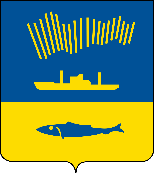 АДМИНИСТРАЦИЯ ГОРОДА МУРМАНСКАП О С Т А Н О В Л Е Н И Е 25.01.2019                                                                                                        № 217В связи с неблагоприятными погодными условиями п о с т а н о в л я ю: 1. Отменить постановление администрации города Мурманска от 14.01.2019 № 40 «О проведении 27.01.2019 в городе Мурманске                                театрализованного народного гулянья «Здравствуй, Солнце!».2. Отделу информационно-технического обеспечения и защиты информации администрации города Мурманска (Кузьмин А.Н.) разместить настоящее постановление на официальном сайте администрации города Мурманска в сети Интернет.3. Контроль за выполнением настоящего постановления возложить на заместителя главы администрации города Мурманска Левченко Л.М.     Глава администрации города Мурманска                                                                                А.И. Сысоев